INFORMACION PRESUPUESTARIA POR DEPENDENCIA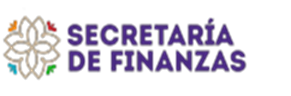 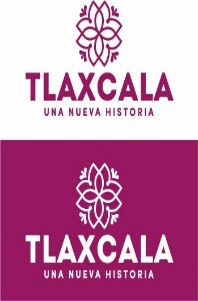 DEPENDENCIA O ENTIDADDEPENDENCIA O ENTIDAD48. INSTITUTO ESTATAL DE LA MUJER48. INSTITUTO ESTATAL DE LA MUJER48. INSTITUTO ESTATAL DE LA MUJERPARTIDACONCEPTOAPROBADODEVENGADOEJERCIDOPRIMER TRIMESTRESEGUNDO TRIMESTRETERCER TRIMESTRECUARTO TRIMESTRE1000SERVICIOS PERSONALES1131SUELDOS A FUNCIONARIOS510,432.00524,975.68524,975.68121,530.18133,426.63127,849.68142,169.191132SUELDOS AL PERSONAL1,409,952.001,405,391.301,405,391.30335,701.92370,614.93354,379.46344,694.991211HONORARIOS ASIMILABLES A SALARIOS779,952.00762,142.24762,142.24185,701.92186,466.24194,987.04194,987.041212ADICIONES A LOS HONORARIOS ASIMILABLES A SALARIOS87,744.00103,985.35103,985.3518,054.2717,587.5219,378.4448,965.121321PRIMA VACACIONAL A FUNCIONARIOS51,048.0051,371.5651,371.5612,152.9713,080.3113,069.1413,069.141322PRIMA VACACIONAL AL PERSONAL70,500.0070,374.8770,374.8716,785.0617,117.0118,050.2818,422.521326GRATIFICACIÓN FIN DE AÑO FUNCIONARIOS113,436.00117,094.67117,094.6727,006.6229,067.3229,042.4631,978.271327GRATIFICACIÓN FIN DE AÑO AL PERSONAL156,648.00166,431.59166,431.5937,300.2838,037.9940,111.7050,981.621341COMPENSACIONES Y OTRAS PRESTACIONES A FUNCIONARIOS268,428.00257,240.51257,240.5167,106.2255,921.8567,106.2267,106.221431CUOTAS SEGURO DE RETIRO A FUNCIONARIOS94,524.0091,220.1891,220.1822,505.5823,703.4422,505.5822,505.581432CUOTAS SEGURO DE RETIRO AL PERSONAL97,872.0092,436.8292,436.8223,303.4023,303.4023,303.4022,526.621441CUOTAS SEGURO DE VIDA A FUNCIONARIOS34,500.0028,251.4428,251.440.000.000.0028,251.441442CUOTAS SEGURO DE VIDA AL PERSONAL92,000.0075,337.1775,337.170.000.000.0075,337.171522INDEMNIZACIÓN Y LIQUIDACIÓN AL PERSONAL0.0035,605.4135,605.410.000.0035,605.410.001549INCENTIVO AL AHORRO DE LOS FUNCIONARIOS156,484.00154,141.66154,141.6638,010.7840,109.3238,010.7838,010.78154AINCENTIVO AL AHORRO DEL PERSONAL166,320.00160,382.32160,382.3240,413.9040,413.9040,413.9039,140.62154KSERVICIO MÉDICO A FUNCIONARIOS55,002.006,628.376,628.376,210.140.00418.230.00154LSERVICIO MEDICO AL PERSONAL114,000.0088,670.1188,670.1128,379.7920,520.1139,770.210.001591CUOTAS DESPENSA A FUNCIONARIOS98,976.0097,907.4197,907.4123,352.1225,067.5324,743.8824,743.881592CUOTAS DESPENSA AL PERSONAL263,940.00262,560.06262,560.0662,272.3269,695.0465,983.6864,609.021597DESPENSA ESPECIAL DE FIN DE AÑO AL PERSONAL33,024.0038,605.3638,605.367,862.038,017.528,454.5814,271.231599PERCEPCIÓN COMPLEMENTARIA FUNCIONARIOS510,432.00510,656.17510,656.17121,530.18133,426.63127,849.68127,849.68159BOTRAS PERCEPCIONES A FUNCIONARIOS69,480.0059,935.4659,935.4610,127.5010,900.2910,890.9828,016.69159COTRAS PERCEPCIONES AL PERSONAL84,408.0077,247.5177,247.5112,677.2912,928.0013,632.7638,009.46159FAPORTACIÓN A PENSIONES DE FUNCIONARIOS91,884.0091,918.3691,918.3621,875.5224,016.8423,013.0023,013.00159GAPORTACIÓN A PENSIONES DEL PERSONAL253,788.00252,751.42252,751.4260,426.4866,710.8063,568.8062,045.34159JBONO ANUAL A FUNCIONARIOS85,068.0085,619.2885,619.2820,254.9621,800.5221,781.9021,781.90159KBONO ANUAL AL PERSONAL84,480.0083,177.2083,177.2020,113.1520,510.9521,629.2020,923.90TOTAL 1000  SERVICIOS PERSONALES TOTAL 1000  SERVICIOS PERSONALES 5,834,322.005,752,059.485,752,059.481,340,654.581,402,444.091,445,550.391,563,410.422000MATERIALES Y SUMINISTROS2111MATERIALES, ÚTILES Y EQUIPOS MENORES DE OFICINA92,500.0078,338.1478,338.140.0061,347.159,999.996,991.002121MATERIALES Y ÚTILES DE IMPRESIÓN Y REPRODUCCIÓN9,898.007,899.927,899.924,999.920.002,900.000.002141MATERIALES, ÚTILES Y EQUIPOS MENORES DE TECNOLOGÍAS DE LA INFORMACIÓN Y COMUNICACIONES36,106.0031,807.5731,807.576,999.4413,908.404,999.975,899.762151MATERIAL IMPRESO E INFORMACIÓN DIGITAL43,178.0049,893.6749,893.674,999.892,958.0013,016.0028,919.782161MATERIAL DE LIMPIEZA52,400.0038,936.5338,936.5323,957.4814,979.050.000.002211PRODUCTOS ALIMENTICIOS PARA PERSONAS32,200.0039,815.8339,815.834,898.0110,199.3313,393.5011,324.992231UTENSILIOS PARA EL SERVICIO DE ALIMENTACIÓN3,096.003,095.993,095.990.003,095.990.000.002461MATERIAL ELÉCTRICO Y ELECTRÓNICO3,600.001,812.041,812.040.000.001,812.040.002491OTROS MATERIALES Y ARTÍCULOS DE CONSTRUCCIÓN Y REPARACIÓN21,000.0025,990.5825,990.580.0020,990.604,999.980.002531MEDICINAS Y PRODUCTOS FARMACÉUTICOS7,000.006,402.066,402.060.000.006,402.060.002541MATERIALES, ACCESORIOS Y SUMINISTROS MÉDICOS13,000.007,032.627,032.620.000.007,032.620.002611COMBUSTIBLES, LUBRICANTES Y ADITIVOS200,000.00198,152.58198,152.5832,852.0163,781.0152,302.0149,217.552711VESTUARIO Y UNIFORMES15,000.0014,471.0014,471.000.0014,471.000.000.002911HERRAMIENTAS MENORES2,000.002,000.002,000.000.002,000.000.000.002921REFACCIONES Y ACCESORIOS MENORES DE EDIFICIOS9,000.009,042.719,042.710.009,042.710.000.002931REFACCIONES Y ACCESORIOS MENORES DE MOBILIARIO Y EQUIPO DE ADMINISTRACIÓN, EDUCACIONAL Y RECREATIVO2,000.000.000.000.000.000.000.002941REFACCIONES Y ACCESORIOS MENORES DE EQUIPO DE CÓMPUTO Y TECNOLOGÍAS DE LA INFORMACIÓN2,500.000.000.000.000.000.000.002961REFACCIONES Y ACCESORIOS MENORES DE EQUIPO DE TRANSPORTE78,329.0037,521.9137,521.917,460.0114,605.007,201.118,255.792991REFACCIONES Y OTROS ACCESORIOS MENORES DE OTROS BIENES MUEBLES2,400.002,399.992,399.990.002,399.990.000.00TOTAL 2000 MATERIALES Y SUMINISTROSTOTAL 2000 MATERIALES Y SUMINISTROS625,207.00554,613.14554,613.1486,166.76233,778.23124,059.28110,608.873000SERVICIOS GENERALES3111ENERGÍA ELÉCTRICA80,944.0069,087.0069,087.0015,481.0016,571.0018,851.0018,184.003131AGUA8,049.006,000.006,000.000.000.000.006,000.003141TELEFONÍA TRADICIONAL37,152.0028,563.1428,563.149,288.002,667.0912,478.044,130.013171SERVICIOS DE ACCESO DE INTERNET, REDES Y PROCESAMIENTO DE INFORMACIÓN99,072.0063,650.8663,650.8637,303.1111,591.628,652.086,104.053181SERVICIOS POSTALES Y TELEGRÁFICOS2,270.001,358.381,358.380.001,050.32308.060.003291OTROS ARRENDAMIENTOS0.009,499.649,499.640.000.004,499.645,000.003341SERVICIOS DE CAPACITACIÓN442,687.00145,000.00145,000.000.000.000.00145,000.003361SERVICIOS DE APOYO ADMINISTRATIVO, TRADUCCIÓN, FOTOCOPIADO E IMPRESIÓN20,600.0018,614.4018,614.408,000.005,614.400.005,000.003451SEGURO DE BIENES PATRIMONIALES75,763.0070,337.6470,337.640.000.004,887.2265,450.423481COMISIONES POR VENTAS1,062.00986.64986.64164.44328.88246.66246.663511CONSERVACIÓN Y MANTENIMIENTO MENOR DE INMUEBLES30,000.0029,899.0029,899.000.000.0029,899.000.003521INSTALACIÓN, REPARACIÓN Y MANTENIMIENTO DE MOBILIARIO Y EQUIPO DE ADMINISTRACIÓN, EDUCACIONAL Y RECREATIVO12,000.0011,600.0011,600.000.000.000.0011,600.003531INSTALACIÓN, REPARACIÓN Y MANTENIMIENTO DE EQUIPO DE CÓMPUTO Y TECNOLOGÍA DE LA INFORMACIÓN40,000.0010,337.6010,337.600.000.0010,337.600.003551REPARACIÓN Y MANTENIMIENTO DE EQUIPO DE TRANSPORTE41,321.0025,297.4625,297.46999.9813,449.991,357.209,490.293591SERVICIOS DE JARDINERÍA Y FUMIGACIÓN24,000.0015,799.2015,799.200.007,999.360.007,799.843711PASAJES AÉREOS0.008,966.008,966.000.000.000.008,966.003721PASAJES TERRESTRES24,000.006,045.576,045.570.000.002,038.174,007.403751VIÁTICOS EN EL PAÍS27,000.002,092.712,092.710.00616.000.001,476.713821GASTOS DE ORDEN SOCIAL Y CULTURAL247,000.00234,871.82234,871.8260,535.0049,343.2214,993.60110,000.003921IMPUESTOS Y DERECHOS10,500.0012,986.0012,986.002,957.002,210.004,260.003,559.003981IMPUESTOS SOBRE NOMINAS Y OTROS QUE SE DERIVEN DE UNA RELACIÓN LABORAL175,033.00128,688.00128,688.0020,828.0031,024.0035,232.0041,604.00TOTAL 3000  SERVICIOS GENERALESTOTAL 3000  SERVICIOS GENERALES1,398,453.00899,681.06899,681.06155,556.53142,465.88148,040.27453,618.384000TRANSFERENCIAS, ASIGNACIONES, SUBSIDIOS Y OTRAS AYUDAS4111ASIGNACIONES PRESUPUESTARIAS AL PODER EJECUTIVO5,315,000.0025,126,742.0825,126,742.080.0018,049,035.662,077,706.425,000,000.00TOTAL 4000 TRANSFERENCIAS, ASIGNACIONES, SUBSIDIOS Y OTRAS AYUDASTOTAL 4000 TRANSFERENCIAS, ASIGNACIONES, SUBSIDIOS Y OTRAS AYUDAS5,315,000.0025,126,742.0825,126,742.080.0018,049,035.662,077,706.425,000,000.005000BIENES MUEBLES, INMUEBLES E INTANGIBLES5151EQUIPO DE CÓMPUTO Y DE TECNOLOGÍAS DE LA INFORMACIÓN164,000.00159,699.98159,699.980.000.00159,699.980.005211EQUIPOS Y APARATOS AUDIOVISUALES42,000.0041,320.9441,320.940.0041,320.940.000.005231 CÁMARAS FOTOGRÁFICAS Y DE VIDEO0.0019,994.9219,994.920.000.000.0019,994.925291OTRO MOBILIARIO Y EQUIPO EDUCACIONAL Y RECREATIVO0.00174,696.00174,696.000.000.000.00174,696.00TOTAL 5000 BIENES MUEBLES, INMUEBLES E INTANGIBLESTOTAL 5000 BIENES MUEBLES, INMUEBLES E INTANGIBLES206,000.00395,711.84395,711.840.0041,320.94159,699.98194,690.92TOTAL  INSTITUTO ESTATAL DE LA MUJERTOTAL  INSTITUTO ESTATAL DE LA MUJER13,378,982.0032,728,807.6032,728,807.601,582,377.8719,869,044.803,955,056.347,322,328.59